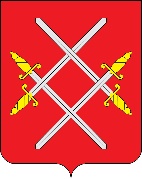 ГЛАВА РУЗСКОГО ГОРОДСКОГО ОКРУГАМОСКОВСКОЙ ОБЛАСТИРАСПОРЯЖЕНИЕот __________________________ №_______О совершенствовании порядка рассмотрения жалоб в рамках механизма досудебного обжалованияВ целях реализации протокола совещания Министерства экономического развития Российской Федерации с должностными лицами органов исполнительной власти, ответственными за внедрение и реализацию механизма досудебного обжалования на федеральном и региональном уровнях от 24.03.2022 № 16-Д24, а также совершенствования порядка рассмотрения жалоб в рамках механизма досудебного обжалования решений Администрации Рузского городского округа Московской области (действий (бездействия) его должностных лиц при осуществлении муниципального контроля в сфере благоустройства на территории Рузского городского округа  Московской области,                            П Р И К А З Ы В А Ю:Установить срок рассмотрения поступающих жалоб на решения Администрации Рузского городского округа Московской области (далее – Администрации), действия (бездействие) его должностных лиц при осуществлении муниципального контроля в сфере благоустройства на территории Рузского городского округа Московской области в течение 15 рабочих дней со дня их поступления в Администрацию Рузского городского округа Московской области.Утвердить Перечень должностных лиц, уполномоченных на работу в государственной информационной системе «Типовое облачное решение по автоматизации контрольной (надзорной) деятельности».Ответственным за координацию работы в Рузском городском округе Московской области в части рассмотрения жалоб в рамках механизма досудебного обжалования назначить             И.о. Заместителя Главы Администрации Рузского городского округа Кобелева Сергея Васильевича.Разместить настоящее постановление на официальном сайте Рузского городского округа в сети «Интернет».Контроль за исполнением настоящего приказа оставляю за собой.Глава городского округа                                                                                  Н.Н. ПархоменкоПроект представил:Заведующий отделом административного контроля Муниципального бюджетного учреждения Рузского городского округа «Центр по обеспечению деятельности органов местного самоуправления Рузского городского округа»                                                  А.Н. Омельченко«___» _________2022 г.Проект согласовали:Первый заместитель Главы АдминистрацииРузского городского округа                                                          		В.Ю. Пархоменко«___» _________2022 г.   Заместитель Главы АдминистрацииРузского городского округа                                                                      			С.А. Стаканов  «___» _________2022 г.И. о. Заместителя Главы АдминистрацииРузского городского округа                                                                      			С. В. Кобелев  «___» _________2022 г.Начальник правового управления Администрации Рузского городского округа                                                       Ю.Ю. Доренкова «_   »_________2022 г.Старший инспектор отдела благоустройства управления дорожной деятельности и благоустройства Администрации Рузского городского округаисполнитель:Старший инспектор отдела благоустройства управления дорожной деятельности и благоустройства Администрации Рузского городского округа		К.А. Котов«___» _________2022 г. УТВЕРЖДЕН                                                                                      приказом __________________________от____________№_________Перечень должностных лиц Рузского городского округа Московской области, уполномоченных на работу в государственной информационной системе «Типовое облачное решение по автоматизации контрольной (надзорной) деятельности»№ п/пФамилия, имя, отчествоДолжностьРоль в государственной информационной системе «Типовое облачное решение по автоматизации контрольной (надзорной) деятельности»1Кобелев Сергей ВасильевичИ.о. Заместитель Главы Администрации Рузского городского округаРуководитель КНО2Омельченко Антон НиколаевичЗаведующий отделом административного контроля Муниципального бюджетного учреждения Рузского городского округа «Центр по обеспечению деятельности органов местного самоуправления Рузского городского округа»Помощник руководителя Администратор3Котов Константин АлександровичСтарший инспектор отдела благоустройства управления дорожной деятельности и благоустройства Администрации Рузского городского округаИнспектор